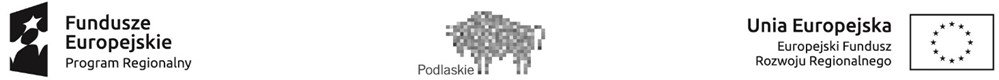 Załącznik nr 1 do zapytania ofertowego………………………….                                                              ………………………………(Pieczęć Wykonawcy)                                                                                                 (miejscowość, data)FORMULARZ OFERTOWY - wzór( na instalację fotowoltaiczną)1. Dane Wykonawcy:Nazwa i adres Wykonawcy: ………………………………………………………………………………………………………………………………………………………………………………………….………………….........................................................................................................................................Telefon: …………………………………………………………………..……………………. NIP ………………………………………………………………………….…………………. e-mail: …………………………………………………………………………………………..Dane osoby kontaktowej: ……………………………………………………………………….1. Nawiązując do zapytania ofertowego składam ofertę na dostawę, montaż, uruchomienie i serwis gwarancyjny instalacji fotowoltaicznej o mocy do ……………kWp na potrzeby budynku zlokalizowanego pod adresem:…………………………………………………………………………………………………Realizowanej w ramach projektu pn „Instalacje fotowoltaiczne i kolektory słoneczne na domach mieszkalnych na terenie Gminy Filipów”, realizowanym przy dofinansowaniu ze środków Unii Europejskiej w ramach projektu Regionalnego Programu Operacyjnego Województwa Podlaskiego na lata 2014-2020 Osi Priorytetowej V. Gospodarka niskoemisyjna Działania 5.1 Energetyka oparta na odnawialnych źródłach energii - Typ 4. Projekty grantowe.Łączna cena ofertowa (netto) wynosi ................................................. zł   Podatek VAT wynosi ……………….…………….Łączna cena ofertowa (brutto) wynosi ............................................... złsłownie ...................................................................................................................................... zł(w tym koszt jednostkowy dostawy i montażu 1 kWp instalacji fotowoltaicznej wynosi: ………………………….. zł brutto /1 kWp)Zakres oferty obejmuje m.in.:1) Dostawę urządzeń;2) Montaż konstrukcji wsporczej dla modułów fotowoltaicznych;3) Montaż modułów fotowoltaicznych;4) Montaż inwertera fotowoltaicznego;5) Zastosowanie ochrony przepięciowej zarówno po stronie AC jak i DC;6) Montaż niezbędnego okablowania fotowoltaicznego DC i AC, zabezpieczeń gPV;7) Montaż licznika ze zdalnym odczytem;8) Instalację odgromową i wyrównawczą instalacji fotowoltaicznej;9) Sporządzenie pomiarów ochronnych i wydajności wykonanej instalacji PV potwierdzonych protokołami z rozruchu i przeprowadzonych pomiarów, oraz kompletem dokumentacji powykonawczej;10) Sporządzenie kosztorysu powykonawczego wraz z zestawieniem kosztów kwalifikowalnych projektu. 11) Sporządzenie uproszczonej dokumentacji technicznej – jeżeli Grantobiorca nie posiada projektu (zgodnej z minimalnymi parametrami technicznymi dla mikroinstalacji OZE określonymi w załączniku nr 2 do zapytania ofertowego)  oraz opisu uzyskanych efektów ekologicznych grantu na podstawie wydruku symulacji komputerowej.12) Przygotowanie wniosku i zgłoszenie mikroinstalacji do sieci Operatora Sieci Dystrybucyjnej;13) Wykonanie testowego uruchomienia instalacji fotowoltaicznej – potwierdzonego protokołem z rozruchu, który ma być zatwierdzony przez przedstawicieli Grantodawcy oraz inspektora nadzoru.14) Przeszkolenie Inwestora (mieszkańca) w zakresie obsługi urządzeń niezbędnych do prawidłowego funkcjonowania  instalacji fotowoltaicznej;15) Opracowanie instrukcji obsługi instalacji;16) Serwis gwarancyjny instalacji.Oświadczam/y, iż przedstawiona oferta spełnia szczegółowe wymagania dotyczące instalacji fotowoltaicznych, które zawarto w dokumentacji projektowej / minimalnych parametrach technicznych instalacji OZE *niepotrzebne skreślić stanowiące załącznik nr 2 do zapytania ofertowego. Do wykonania przedmiotu oferty deklaruję zastosować  Udzielamy rękojmi na zamontowaną instalację na okres …..… lat  (min 10 lat) od daty odbioru końcowego.    W okresie rękojmi deklaruję czas reakcji serwisu gwarancyjnego ………. dni od dnia zgłoszenia.2. Oświadczam/y, że posiadamy uprawnienia do wykonywania działalności gospodarczej związanej z przedmiotem zamówienia oraz posiadamy niezbędny potencjał techniczny i zawodowy do wykonania przedmiotu zamówienia.3. Oświadczam/y, że zamówienie wykonamy w terminie określonym w zapytaniu ofertowym.4. Oświadczam/y, że zapoznałem się z warunkami zawartymi w zapytaniu ofertowym wraz z załącznikami i przyjmuję je bez zastrzeżeń, jak również, że zapoznałem się z lokalnymi warunkami realizacji oraz uzyskałem wszelkie informacje niezbędne do złożenia niniejszej oferty i wykonania zamówienia.5. Oświadczam/y, że w przypadku uznania mojej oferty za najkorzystniejszą zobowiązuję się do wykonania przedmiotu zamówienia na warunkach przedstawionych w złożonej ofercie i zgodnie z dołączonym wzorem umowy, którą podpiszę w miejscu i terminie wskazanym przez Zamawiającego.6. Termin związania z ofertą wynosi 30 dni.Integralną część oferty stanowią załączniki (proszę wpisać dołączone załączniki):………………………………………..………………………………………..……………………………………….……………………………….				………………..…………………………   Miejsce i data                                                                                                    Imię, nazwisko, podpis WykonawcyL.p.Producent i model urządzenia         ( proszę o wskazanie):Ilość1.Moduły fotowoltaiczne:          ………………………………………2.Inwerter fotowoltaiczny:         ………………………………………3. Konstrukcję PV typ:            …………………………………………4.Licznik energii ze zdalnym odczytem:    …………………………..5.Zabezpieczenia RCD typ:       ………………………………………6.Ochronniki przepięć DC i AC typ:  ………………………………….